Weekly Calendar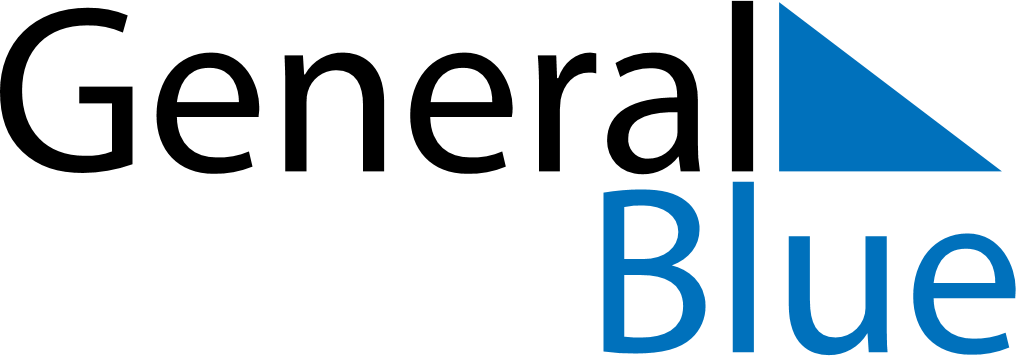 March 11, 2024 - March 17, 2024Weekly CalendarMarch 11, 2024 - March 17, 2024MondayMar 11TuesdayMar 12WednesdayMar 13ThursdayMar 14FridayMar 15SaturdayMar 16SundayMar 17MY NOTES